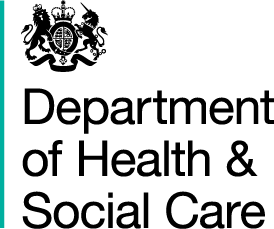 Safeguarding Adults ProtocolPressure Ulcers and the interface with a Safeguarding EnquiryNovember 2018You may re-use the text of this document (not including logos) free of charge in any format or medium, under the terms of the Open Government Licence. To view this licence, visit www.nationalarchives.gov.uk/doc/open-government-licence/© Crown copyright 2016Published to gov.uk, in PDF format only.www.gov.uk/dhContentsForewordI am delighted to publish this guidance with the aim of assisting practitioners and managers across health and care organisations to provide caring, speedy and appropriate responses to individuals at risk of developing pressure ulcers. Prevention of pressure ulcers is not only ideal but, in most cases, perfectly possible. Taking a proactive approach will reduce harm to individuals and secure efficiencies to the wider health and social care system.Where pressure ulcers do occur this guidance offers a clear process for the clinical management of the removal and reduction of harm to the individual, whilst considering if an adult safeguarding response under section 42 of the Care Act 2014 is necessary. The guidance demonstrates that the focus on removing harm to the individual will usually be secured by speedy clinical intervention.Broader issues of overall quality of care, management of a service, and training of staff will be of significant interest to commissioners, and the regulator the Care Quality Commission, as well as Safeguarding Adult Boards and Quality Surveillance Groups. There should be clear processes in every locality for communicating concerns to the relevant bodies.Pressure ulcers, largely preventable, cause distress to individuals and their families, as well as creating additional financial pressures for the NHS. Whilst the treatment and response to pressure ulcers is a predominantly a clinical one, the prevention of them – our ultimate goal– is a shared responsibility. The reality is that many people at risk of pressure ulcers are receiving services that are commissioned, arranged and provided by non-clinical staff in the social care sector. It is vital that any assessment, including risk assessments, address the likelihood of pressure ulcers developing and what action must be taken to prevent them. This will be as true for an individual living at home as those living in a regulated care setting. It is also vital that carers, whether family/friends or paid carers, receive training in the prevention and signs of developing pressure ulcers. Those responsible for carrying out assessments and arranging services need to be alert to this issue and have easy access to clinical advice to support care planning.The content of this guidance reflects the six principles of adult safeguarding originally developed in 2011 and re-stated in the Care Act statutory guidance. I would urge everyone to familiarize themselves with those principles and ensure that their organisational procedures and practice are consistent with them.This is a real opportunity to improve the lives of individuals and their families in a way that has the potential to significantly improve the quality of life for a great many people and I urge you to collaborate with partners at a local level to bring about positive change.Lyn RomeoChief Social Worker for AdultsUpdate October 2018Since the publication in January 2018 by the Chief Social Worker of guidance on pressure ulcers and the interface with a safeguarding enquiry, the National Stop the Pressure Programme published their recommendations in June 2018.One such recommendation is to no longer use the definition of either “avoidable” or “unavoidable”. The Programme sets out their rationale that ceasing use of these terms will lead to all incidents being investigated to support organisational and system learning and appropriate actions. They hope that this recommendation will also move from a current position where much focus is placed on “proving” if an incident was unavoidable using a range of definitions in practice. The Programme notes that this is consistent with other categories of patient safety incidents in England.The impact of implementing this recommendation is that all incidents will need to be investigated resulting in greater numbers of pressure ulcers being recorded and reported by individual providers. There will be likely impact on local NHS Contracts due to the existing approach being imbedded in the contracts.As a result, NHS Improvement and NHS England will be reviewing all relevant documents, including commissioning approaches, to support implementation of this recommendation. Trust Board will be reviewing local documentation and implementing the change in practice, including to educate all staff about the changes in practice. Finally, commissioners will be supporting implementation.To ensure consistency we invite practitioners and managers across health and care organisations to read the DHSC safeguarding adults protocol in line with the Programme’s recommendation to no longer use the definition of either “avoidable” or “unavoidable” but rather to investigate all incidents.IntroductionThis protocol will provide a framework for health and care organisations to draw on when developing guidance for staff in all sectors and agencies that may see a pressure ulcer. If the staff member is concerned that the pressure ulcer may have arisen as a result of poor practice, neglect/abuse or an act of omission, the local guidance should be clear about what steps they need to take and whether the local authority safeguarding duties are triggered.From a governance perspective, each organisation that utilises this protocol will be responsible for ensuring that local guidance reflects the protocol is used appropriately and that is use monitored. Safeguarding Adult Boards (SABs) and Quality Surveillance Groups (QSGs) will want to be reassured that this is the case.This protocol should be applied to pressure ulcers reported by anyone including care providers, clinicians, anyone undertaking safeguarding enquiries, unpaid carers, relatives and individuals themselves, as any tissue damage resulting from pressure should be considered.This protocol has been developed and agreed in the broader context of the implementation of the Care Act 2014 and the drive towards greater integration between the health and social care systems. The core principle underpinning the Care Act is promoting individuals’ well-being.The imperative for this protocol derived from the increasing concern across the sector about the prevalence of pressure ulcers, in all settings, and a lack of consensus about how investigating pressure ulcers should interface, or not, with local authority safeguarding duties as set out in the Care Act 2014 and the accompanying statutory guidance.Practice in some places does not promote individuals’ well-being and threatens to overwhelm the local authority adult safeguarding system. There has been no previous national standard protocol advising and supporting organisations in regard to pressure ulcers or the decision- making process as to whether a safeguarding concern should be raised with the local authority in order for them to decide if a section 42 safeguarding enquiry is required.Those at risk of pressure ulcers are cared for in many different settings across health and social care, including their own home. Terminology used in these settings may vary, the term patient, resident, service user, and clients are all often used. For the purpose of this guidance the term individual or person will be used throughout.A helpful beginning point is the principle of well-being. As it states in the Care and Support statutory guidance:‘Wellbeing’ is a broad concept, and it is described as relating to the following areas in particular:personal dignity (including treatment of the individual with respect)physical and mental health and emotional wellbeingprotection from abuse and neglectcontrol by the individual over day-to-day life (including over care and support provided and the way it is provided)participation in work, education, training or recreationsocial and economic wellbeingdomestic, family and personalsuitability of living accommodationthe individual’s contribution to societyThis principle requires all agencies to work together to achieve the best outcomes for the individual. The Care Act clearly lays out the duties of relevant partners to cooperate including, but not only, local authorities and NHS bodies. This requires a shift of approach from one dominated by processes and tick boxes to a person-centred model that begins with the person at the centre of the concerns and fully involves them or their representative as appropriate. The response to the presence of pressure ulcers should involve the individual and their family, explaining the concerns and seeking their views.Several organisations including the Department of Health, Care Quality Commission, NHS England, Association of Directors of Adult Social Services and Health Education England have worked with the Tissue Viability Society, to review current guidance and practice in relation to pressure ulcers and safeguarding. Following a request to share information, several health trusts, listed at the end of this document, have submitted their local protocols for review. These have contributed to the discussions resulting in this protocol.AimThe aim of this protocol is to provide a national framework, identifying pressure ulcers as primarily an issue for clinical investigation rather than a safeguarding enquiry led by the local authority. Indicators to help decide when a pressure ulcer case may additionally need a safeguarding enquiry are included.Whilst the operational responsibility for investigating pressure ulcers is largely health led, the local Safeguarding Adult Boards (SABs) have a strategic interest in the prevalence of pressure ulcers across the sectors as one indicator of quality of care. It is important that both the SABs and Quality Surveillance Groups (QSGs) have access to comprehensive data on a regular basis. Where a pressure ulcer is one of a number of safeguarding concerns in relation to an individual or setting then there should be a multi-agency approach coordinated by the local authority, with health taking the lead for the clinical investigation.ScopeThe Care Act 2014 states clearly that concerns about the quality of a service provided are not automatically safeguarding concerns under section 42 of the Act.Safeguarding is about protecting an individual’s right to live in safety, free from abuse and neglect. It is about people and organisations working together to prevent and stop both the risk and experience of abuse or neglect, while at the same time making sure that the adult’s wellbeing is promoted including, where appropriate, having regard to their views, wishes, feelings and beliefs in deciding on any action.Safeguarding Adults is used to describe all work to help adults with care and support needs stay safe from abuse and neglect. It replaces the term “adult protection”.The term “adult at risk of abuse and neglect” has been used to replace “vulnerable adult”, (DoH, 2000). This is because the term “vulnerable adult” may wrongly imply that some of the reason for the abuse lies with the adult abused and also assumes that the simple case of being old or having a disability renders one vulnerable and this is not the case. Other factors such as social isolation, lack of circles of support and unsuitable accommodation can be pivotal.An adult at risk may therefore be a person who,is old and frail due to ill health, physical disability or cognitive impairment;has a learning disability;has a physical disability and/or a sensory impairment,has mental health needs including dementia or a personality disorder;has a long term illness/condition;misuses substances or alcohol;is a carer such as a family member/friend who provides personal assistance and care to adults and is subject to abuse;is unable to demonstrate the capacity to make a decision and is need of care and supportImpactThe NHS Safety Thermometer provides a quick and simple method for surveying patient harm and analysing results so that you can measure and monitor local improvement and harm-free care over time. The NHS Safety Thermometer is used across a range of health and care settings, including nursing homes, care homes, independent sector care providers and community nursing as well as hospitals, and records the presence or absence of four types of harm:pressure ulcersfallsurinary tract infections (UTIs) in patients with a catheternew venous thromboembolisms (VTEs)The following is a compilation of survey data from across England, for the year to September 2016.Key findings:596 organisations have submitted data for 171,876 patient assessments in September 2016.A total of 2,544,020 patient assessments have been reported between September 2015 and September 2016.Pressure ulcers represent a major burden of sickness and reduced quality of life for individuals, their carers and families. New pressure ulcers are estimated to occur in approximately 4% of individuals admitted to acute hospitals; this represents a decrease from 2010 when it was estimated at 4-10 % (Bolger, 2010). Reliable data is not available for the community population.There are an estimated 110,000 newly acquired pressure ulcers developing each year in the NHS (NHS Safety Thermometer 2016) down from 180,000 in 2012.http://content.digital.nhs.uk/catalogue/PUB21604/nhs-safe-rep-sep-2015-sep-2016.pdfIt is believed many pressure ulcers can be prevented when the right interventions are utilised and could be avoided through simple actions by staff, individuals and their carers. As well as causing long-term pain and distress for individuals, treatment is estimated to cost the NHS between £1.4 and £2.1 billion per year. There is a good strong evidence base on how to prevent pressure ulcers from developing. There is a greater need to share and heed this evidence base and take action if we are to reduce the incidence of this avoidable harm.Pressure ulcers are a key indicator of the quality of nursing care. Preventing them happening will improve all care for patient.BackgroundPressure ulcers may occur as a result of neglect. Neglect may involve the deliberate withholding OR unintentional failure of a paid, or unpaid, carer to provide appropriate and adequate care and support. Neglect and acts of omission include ignoring medical, emotional or physical care needs, failure to provide access to appropriate health care and support or educational services, the withholding of the necessities of life, such as medication, adequate nutrition and heating. In some instances this is highly likely to result in, significant preventable skin damage.Where unintentional neglect may be due to an unpaid carer struggling to provide care an appropriate response would be to revise the package of care and ensure that the carer has the support and equipment to care safely. In these circumstances it can be highly distressing to talk to carers about abuse and neglect, particularly where they have been dedicated in providing care but have not been given advice and support to prevent pressure ulcers.Skin damage has a number of causes, pressure ulcers are caused by sustained pressure, including pressure associated with shear, where the person’s individual tissue tolerance and susceptibility to pressure has been overcome. External shear forces occur due to movement of the skin surface relative to a supporting surface, such as when an individual slides down the bed when in a semi-recumbent sitting position. This results in distortion of the soft tissue layers, including the blood vessels. Shear commonly occurs at the sacrum and heels. Internal shear forces can occur within the soft tissue layers due to both compression and shear forces.Some causes of skin damage relate to the individual person, including factors such as the person’s medical condition, nutrition and hydration. External factors including poor care, poor communication between carers and nurses, ineffective multi-disciplinary team working or a lack of access to appropriate resources such as equipment and staffing may contribute to this.When advising an individual who has capacity, about self-care and prevention of pressure ulcers, it is important to establish that the person has understood the advice, can put the advice into practice, has any necessary equipment, knows how to use it and understands the implications of not following the advice. Where it appears that the individual is neglectful in caring for themselves or the environment, staff should seek further advice.It is recognised that not all pressure ulcers can be prevented and the risk factors for each person should be looked at on an individual basis and an appropriate care plan put in place that is regularly and frequently reviewed.DefinitionsCases of single category/grade 1 and 2 pressure ulcers must be considered as requiring early intervention to prevent further deterioration of damage. If a professional has concerns regarding poor practice, s/he must ensure appropriate escalation through existing local reporting systems. These arrangements must be clearly set out in local guidance for staff.Severe damage in the case of pressure ulcers is indicated by multiple pressure ulcers of category/grade 2 or a single category/grade 3 or 4 (to include unstageable and suspected deep tissue injury).It is recognised that severe pressure ulcer damage can already be present and yet not visible on the skin. These are known as incipient pressure ulcers.All levels of skin damage as a result of pressure or shear, or a combination of both, must be reported through well-understood local reporting systems that have been agreed by all partners and endorsed by the SAB and QSG.Skin damage that is established to be as a result of incontinence and/or moisture alone, should not be recorded in the notes as a pressure ulcer but should be referred to as a moisture lesion to distinguish it, and recorded separately. However, where this might be as a result of neglect or poor oversight it should be explored not ignored.A lesion that has been determined as combined, that is, caused by both moisture and pressure, must be recorded in the notes as a pressure ulcer.Skin damage that is determined to be as a result of pressure from a device, such as from casts or ventilator tubing and masks must be recorded as pressure damage. These are known as device related pressure ulcers (EPUAP, 2014).Safeguarding Concern Assessment GuidanceWhere concerns are raised regarding skin damage as a result of pressure there is a need to raise it as a safeguarding concern within the organisation. In a minority of cases it may warrant raising a safeguarding concern with the local authority.A history of the development of the skin damage should first be obtained by a clinician, usually a nurse. If the person’s care has recently been transferred, this may require contact being made with former care providers for information, to seek clarification about the cause and timing of the skin damage. This is the responsibility of the organisation raising the concern.Where there is concern that pressure ulceration has occurred, the practitioner should, in discussion with individual and family, refer the individual to the appropriate local healthcare services, unless they are already in receipt of such services, even where they are in receipt of social care services.An Adult Safeguarding Decision Guide assessment for service users with pressure ulcers (Appendix 3) should be completed by a qualified member of staff who is a practising Registered Nurse (RN), with experience in wound management and not directly involved in the provision of care to the service user. This does not have to be a Tissue Viability Nurse. The adult safeguarding decision guide should be completed immediately or within 48 hours of identifying the pressure ulcer of concern. In exceptional circumstances this timescale may be extended but the reasons for extension should be recorded.The outcome of the Adult Safeguarding Decision Guide assessment should be documented on the Adult Safeguarding Decision Guide. If further advice/support is needed with regards to making the decision to raise a concern to the local authority, the Safeguarding Adults lead or the next most senior manager within the organisation should be contacted. For example, this might be an Executive Nurse in a health setting.Where the individual has been transferred into the care of the organisation it may not be possible to complete the decision guide. Contact should be made with the transferring organisation to ascertain if the decision guide has been completed or any other action taken.Following this, a decision should be made whether to raise a safeguarding adults concern with the local authority, in line with agreed local arrangements.The decision as to whether there should be a section 42 enquiry will be taken by the local authority, informed by a clinical view. A summary of the decision should be recorded and shared with all agencies involved.Where an internal investigation is required, this should be completed by the organisation that is taking care of the individual, such as the District nurse team lead, ward manager or nursing home manager, in line with the local policies, such as pressure ulcer or risk management policies.The local authority needs to decide/agree post completion of the internal investigation if a full multi-agency meeting or virtual (telephone) meeting needs to be convened to agree findings, decide on safeguarding outcome and any actions.The safeguarding decision guide assessment considers six key questions:The six questions shown below together indicate a safeguarding decision guide score. This score should be used to help inform decision making regarding escalation of safeguardingconcerns related to the pressure ulceration. It is not a tool to risk assess for the development of pressure damage.The threshold for raising a concern is 15 or above. However, this should not replace professional judgement. The questions and scores are outlined in Appendices 1, 2 and 3 which provide the full decision making tool and recording document.Has the patient or service user’s skin deteriorated to either category 3/4/unstageable or multiple sites of category 2 ulceration from healthy unbroken skin since the last opportunity to assess/visit?Has there been a recent change in their clinical condition that could have contributed to skin damage? E.g. infection, pyrexia, anaemia, end of life care (Skin Changes at Life End), critical illness?Was there a pressure ulcer risk assessment and reassessment with an appropriate pressure ulcer care plan in place and was this documented in line with the organisation’s policy and guidance?Is there a concern that the pressure ulcer developed as a result of the informal carer ignoring or preventing access to care or services?Is the level of damage to skin inconsistent with the service user’s risk status for pressure ulcer development? E.g. low risk –category/ grade 3 or 4 pressure ulcer?Answer (a) if the individual has capacity to consent to every element of the care plan – Was the individual able to implement the care plan having received clear information regarding the risks of not doing so?Answer (b) if the individual has been assessed as not having mental capacity to consent to any or some of the care plan - Was appropriate care undertaken in the individual’s best interests, following the best interests checklist in the Mental Capacity Act Code of Practice (supported by documentation, e.g. capacity and best interest statements and record of care delivered)?Is there evidence that the person, or their representative, was involved with the care and support planning, and did they consent to the care plan?Is there evidence that this involvement was reviewed if care needs changed, and the current care plan would meet the needs of the person?Is there evidence that if the person was not consenting to the care plan that other remedial actions were considered to mitigate risk of harm?If at the point of the care plan being put in place it was identified that the person lacked capacity to consent to it, was the care plan lawfully put in place in their best interest?Photographic evidence to support the report should be provided wherever possible. Consent for this should be sought as per local policy but great sensitivity and care must be taken to protect the individual.Body maps (see Appendix 4) must be used to record skin damage and can be used as evidence if necessary at a later date. If two workers observed the skin damage they should both sign a body map.Documentation of the pressure ulcer should include site, size – including its max length, width and depth (centimetres) and category/grade.The assessment should be recorded using the Adult Safeguarding Decision Guide assessment.Where the score is 15 or higher, or where professional judgement determines safeguarding concerns, a copy of the completed decision guide, along with a completed adult safeguarding concern proforma regarding pressure ulceration, should then be sent to the Adult Safeguarding team within the local authority. Copies of both should also be retained in the service users’ electronic/paper notes.Where there is no indication that a safeguarding concern needs to be raised the completed decision guide should be retained in the service user’s notes.8. AppendicesAppendix 1: Guidance for completing the adult safeguarding decision guideHistoryInclude any factors associated with the person’s behaviour that should be taken into consideration e.g. sleeping in a chair rather than a bedMedical HistoryDoes the person have a long term condition or take any medication which may impact on skin integrity; for example Rheumatoid Arthritis, COPD, chronic oedema or steroid use.Is the person receiving end of life care?Does the person have any mental health problems or cognitive impairment which might impact on skin integrity? e.g. dementia / depressionMonitoring of skin integrityWere there any barriers to monitoring or providing care e.g. access or domestic/social arrangementsShould the illness, behaviour or disability of the person have reasonably required the monitoring of their skin integrity (where no monitoring has taken place prior to skin damage occurring)?Did the person decline monitoring? If so, did the person have the mental capacity to decline such monitoring?Were any further measures taken to assist understanding e.g. patient/service user information, leaflets given, escalation to clinical specialist, ward leads, team leader, and senior nurses?If monitoring was agreed, was the frequency of monitoring appropriate for the condition as presented at the time?Were there any other notable personal or social factors which have affected the persons needs being met? E.g. history of self-neglect, lifestyle choices and patterns, substance misuse, unstable housing, faith, mental ill health, learning disabilityExpert advice on skin integrityWas appropriate assistance sought? e.g. professional advice from a Community Nurse, Clinical Lead or Tissue Viability Specialist NurseWas advice provided? If so was it followed?Care planning & implementation for management of skin integrityWas a pressure ulcer risk assessment carried out upon entry into the service and reviewed at appropriate intervals?If expert advice was provided did this inform the care plan?Did skin integrity assessment and monitoring at suitable and appropriate intervals form part of the care plan?Were all of the actions on the care plan implemented? If not, what were the reasons for not adhering to the care plan? Were these documented?NB: If the person has been assessed as lacking mental capacity to consent to the care plan, has a best interest decision been made and care delivered in their best interests?Did the care plan include provision of specialist equipment?Was the specialist equipment provided in line with local timescalesWas the specialist equipment used appropriately?Was the care plan revised within time scales agreed locally?Care provided in general (hygiene, continence, hydration, nutrition, medications)Does the person have continence problems? If so, are they being managed? Are skin hygiene needs being met? (Including hair, nails and shaving)? Has there been deterioration in physical appearance?Are oral health care needs being met?Does the person look emaciated or dehydrated?Is there evidence of intake monitoring (food and fluids)?Has the person lost weight recently? If so, is person’s weight being monitored?Are they receiving sedation? If so, is the frequency and level of sedation appropriate?Do they have pain? If so, has it been assessed? Is it being managed appropriately?Other possible contributory factorsHas there been a recent change (or changes) in care setting?Is there a history of falls? If so, has this caused skin damage? Has the person been on the floor for extended periods?Appendix 2: Decision ProcessConcern is raised that a person has severe pressure damageCategory/grade 3, 4, unstageable, suspected deep tissue injury or multiple sites of category/ grade 2 damage (EPUAP, 2014)Complete adult safeguarding decision guide and raise an incident immediately as per organisation policy.Score 15 or higher?: Concern for safeguardingIF YES:Discuss with the person, family and/ or carers, that there are safeguarding concerns and explain reason for treating as a concern for a safeguarding enquiry has been raised.Refer to local authority via local procedure, with completed safeguarding pressure ulcer decision guide documentation.Follow local pressure ulcer reporting and investigating processes.Record decision in person’s records.IF NODiscuss with the person, family and/ or carers, and explain reason why not treating as a safeguarding enquiry.Explain why it does not meet criteria for raising a safeguarding concern with the Local Authority, but then emphasis the actions which will be taken.Action any other recommendations identified and put preventative/ management measures in place.Follow local pressure ulcer reporting and investigating processes.Record decision in person’s records.Appendix 3: Adult Safeguarding Decision Guide for individuals with severe pressure ulcersIf the score is 15 or over, discuss with the local authority (safeguarding) as determined by local procedures and reflecting the urgency of the situation. When the decision guide has been completed, even when there is no indication that a safeguarding alert needs to be raised the tool should be stored in the patient’s notesPatient Name: ………………………………………Patient No:………………………………………...…Appendix 4: Body MapBody maps should be used to record skin damage and can be applied as evidence if necessary at a later date. If two workers observed the skin damage they should both sign the body map.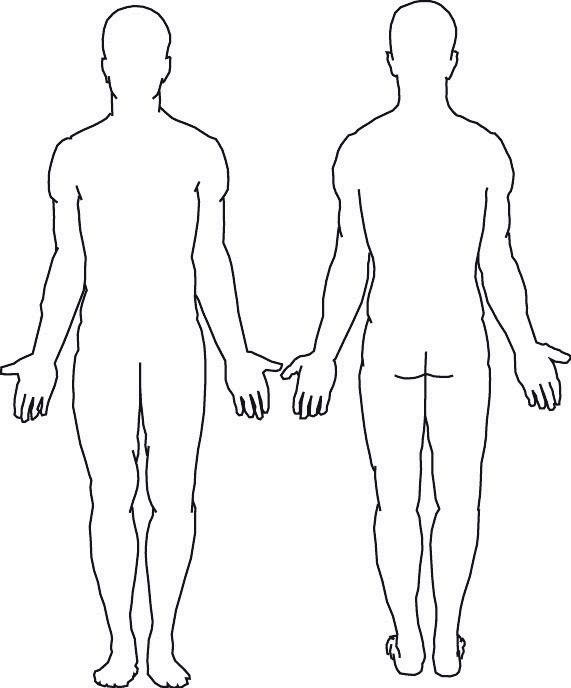 Patient Name: ………………………………………Patient No:………………………………………...…Appendix 5: Adult Safeguarding concern proforma regarding pressure ulcerationReferencesBennett G, Dealey C,Posnett J. Age Ageing 2004 May; 33(3): 230-5 The cost of pressure ulcers in the UKBolger, G (2010) Nurse Sensitive outcome indicators for NHS provided care. Version 2.1, June, NHS London)Care Act 2014 Chapter 23 London: The Stationery OfficeDepartment of Health (2013) Statement of Government Policy on Adult Safeguarding DH https://www.gov.uk/government/uploads/system/uploads/attachment_data/file/197402/ Statement_of_Gov_Policy.pdf (accessed December 11th 2015)Department of Health (2016) Care and Statutory Support Guidance https://www.gov.uk/government/publications/care-act-statutory-guidance/care-and-support- statutory-guidance paragraph (accessed October 4th 2018)European Pressure Ulcer Advisory Panel, National Pressure Ulcer Advisory Panel, Pan Pacific Pressure Injury Alliance (2014) Prevention and treatment of pressure ulcers: Clinical practice guidelineHer Majesty's Government (2014) Care Act 2014 http://www.legislation.gov.uk/ukpga/2014/23/section/42/enacted (accessed October 4th 2018) Mental Capacity Act 2005 Chapter 9 London: The Stationery OfficeMental Health Act 2007 Chapter 12 Section 4A London: The Stationary Office http://www.legislation.gov.uk/ukpga/2007/12/section/50 (accessed December 11th 2015)The Human Rights Act 1998 Chapter 42 London: The Stationary OfficeTissue Viability Society (2012) Achieving consensus in pressure ulcer reporting Journal of Tissue Viability https://tvs.org.uk/wp-content/uploads/2013/05/TVSConsensusPUReporting.pdf (accessed December 11th 2015)Shear, Dictionary 2015AcknowledgementsThese guidelines have been developed with reference to the following:Barts Health NHS Trust. Hospital Pathway for Reporting and Investigating Pressure ulcers (including Safeguarding Adults processes).Bath and NE Somerset Local Safeguarding Adults Board. Protocol for Determining Neglect in the development of a Pressure Ulcer.Bradford Protocol for Determining Neglect in the Development of a Pressure UlcerChelsea and Westminster NHS and the Royal Borough of Kensington and Chelsea. Safeguarding Adults and Pressure Ulcer Protocol: Deciding whether to refer to the Safeguarding Adults ProceduresDorset county Council. Section 4.2. Practice Guidance – Guidance on when Pressure Ulcers, Nutrition/Hydration and Falls Become a Safeguarding IssueGreenwich Clinical Commissioning Group and Royal Greenwich Safeguarding Adults Board. Nursing Home Pressure Ulcer and Safeguarding Adult ProtocolLambeth and Southwark Safeguarding Adults Partnership Boards Acute Trusts Subgroup Including King’s College Hospital. Safeguarding Adults and Skin Damage Protocol: Deciding whether to refer to the Safeguarding Adults Procedures.Lancashire County Council, NHS and Lancashire Care Association In Partnership with the Safeguarding with Providers Group a sub group of Lancashire Safeguarding Adults Board. Best Practice Guidance for Safeguarding Individuals with Pressure Ulceration.NENE Clinical Commissioning Group, Corby Clinical Commissioning Group, Northamptonshire County Council, Northamptonshire NHS Foundation Trust, Kettering General Hospital NHS Foundation Trust, Northampton General Hospital NHS Trust. Reporting Process for Patients with Pressure Ulceration – Version 3.0 May 2013NHS Hertfordshire. Pressure Ulcers, Quality Assurance and Adult Safeguarding Guidance.NHS Wales. Pressure Ulcer Reporting and Investigation All Wales Guidance.Nottingham City Care. Pressure Ulcers -Safeguarding Triggers-Pathway 1.Southwark and Lambeth Safeguarding Adults Board. Safeguarding Adults and Pressure Ulcers: Decision Making GuidanceSouth Yorkshire and Bassetlaw NHS. Safeguarding Adults and Skin Damage Protocol: Deciding whether to refer to the Safeguarding Adults ProceduresUniversity College Hospitals London NHS Foundations Trust. Safeguarding Adults.DHSC ID boxTitle: Pressure Ulcer ProtocolAuthor: Chief Social Worker for the Department of Health and Social Care18277Document Purpose: GuidancePublication date: January 2018Target audience:Health and social care practitioners and managersContact details:Department of Health and Social Care, 39 Victoria Street,London SW1H 0EUQRisk CategoryLevel of ConcernScoreEvidence1Has the patient’s skin deteriorated to either grade 3/4/ unstageable or multiple grade 2 from healthy unbroken skin since the last opportunity to assess/ visitYese.g. record of blanching / non- blanching erythema/grade 2 progressing to grade 2 or more5E.g. evidence of redness or skin breaks with no evidence of provision of repositioning or pressure relieving devices providedNoe.g. no previous skin integrity issues or no previous contact health or social care services02Has there been a recent change,i.e. within days or hours, in their / clinical condition that could have contributed to skin damage? e.g. infection, pyrexia, anemia, end of life care, critical illnessChange in condition contributing to skin damage0No change in condition that could contribute to skin damage53Was there a pressure ulcer risk assessment or reassessment with appropriate pressure ulcer care plan in place and documented? In line witheach organisations policy andguidanceCurrent risk assessment and care plan carried out by a health care professional and documented appropriate to patients needs0State date of assessment Risk tool usedScore / Risk levelRisk assessment carried out and care plan in place documented but not reviewed as person’s needs have changed5What elements of care plan are in placeNo or incomplete risk assessment and/or care plan carried out15What elements would have been expected to be in place but were not4Is there a concern that the Pressure Ulcer developed as a result of the informal carer willfully ignoring or preventing access to care or servicesNo / Not applicable0Yes155Is the level of damage to skin inconsistent with the patient’s risk status for pressure ulcer development?e.g. low risk–Category/ grade 3 or 4 pressure ulcerSkin damage less severe than patient’s risk assessment suggests is proportional0Skin damage more severe than patient’s risk assessment suggests is proportional106Answer (a) if your patient has capacity to consent to every element of the care plan.Answer (b) if your patient has been assessed as not having capacity to consent to any of the care plan or some capacity to consent to some but not the entire care plan.aWas the patient compliant with the care plan having received informationPatient has not followed care plan and local non0regarding the risks of non- compliance?concordance policies have been followed.Patient followed some aspects of care plan but not all3Patient followed care plan or not given information to enable them to make an informed choice.5bWas appropriate care undertaken in the patient’s best interests, following the best interests’ checklist in the Mental Capacity Act Code of Practice? (supported by documentation, e.g. capacity and best interest statements and record of care delivered)Documentation of care being undertaken in patient’s best interests0No documentation of care being undertaken in patient’s best interests10TOTAL SCOREName of assessing nurse (PRINT)Job TitleSignatureName of second assessor (PRINT)Job TitleSignatureName of assessing nurse (PRINT)Job TitleSignatureName of second assessor (PRINT)Job TitleSignatureDetails of individual with pressure ulcer(s)First nameLast nameD.O.BNHS NumberAddressPersons completing decision guide for safeguarding concernDepartment/Base/AddressOrganisation NameTelephone NumberName of assessing nurse (PRINT)Job TitleSignatureName of second assessor (PRINT)Job TitleSignatureDate and Time assessors witnessed pressure ulcerationDate / time of completing documentation/ConcernDetails of individual with pressure ulcer(s)First nameLast nameD.O.BNHS NumberAddressPersons completing decision guide for safeguarding concernDepartment/Base/AddressOrganisation NameTelephone NumberName of assessing nurse (PRINT)Job TitleSignatureName of second assessor (PRINT)Job TitleSignatureDate and Time assessors witnessed pressure ulcerationDate / time of completing documentation/Concern